Istituto Comprensivo Statale “G. Barone”Scuola Secondaria di Primo GradoPercorso Formativo interdisciplinare / trasversaleNOTE (personalizzazioni, individualizzazioni, osservazioni, etc.)Data: 									Firma Consiglio di Classe                                 PLESSO:CLASSE: SEZIONE:   (per la pluriclasse spuntare più voci)CLASSE: SEZIONE:   (per la pluriclasse spuntare più voci)ANNO SCOLASTICO:2019 -2020EDUCAZIONE CIVICA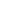 AMBITO: “Costruzione del sé”	EDUCAZIONE CIVICAAMBITO: “Costruzione del sé”	 PERIODO: ottobre - novembre PERIODO: ottobre - novembreTITOLO : A SCUOLA DI LEGALITÀ….PER DARE UN SENSO AL FUTUROCOMPETENZETRASVERSALI COMUNICompetenze chiave  così come recepite dal Regolamento recante norme in materia di adempimento dell’obbligo di istruzione”- D.M. n. 139 / 2007Competenze chiave (Raccomandazioni europee 22 maggio 2018)Competenze chiave  così come recepite dal Regolamento recante norme in materia di adempimento dell’obbligo di istruzione”- D.M. n. 139 / 2007Competenze chiave (Raccomandazioni europee 22 maggio 2018)	ASSI COINVOLTI	ASSI COINVOLTI	ASSI COINVOLTI